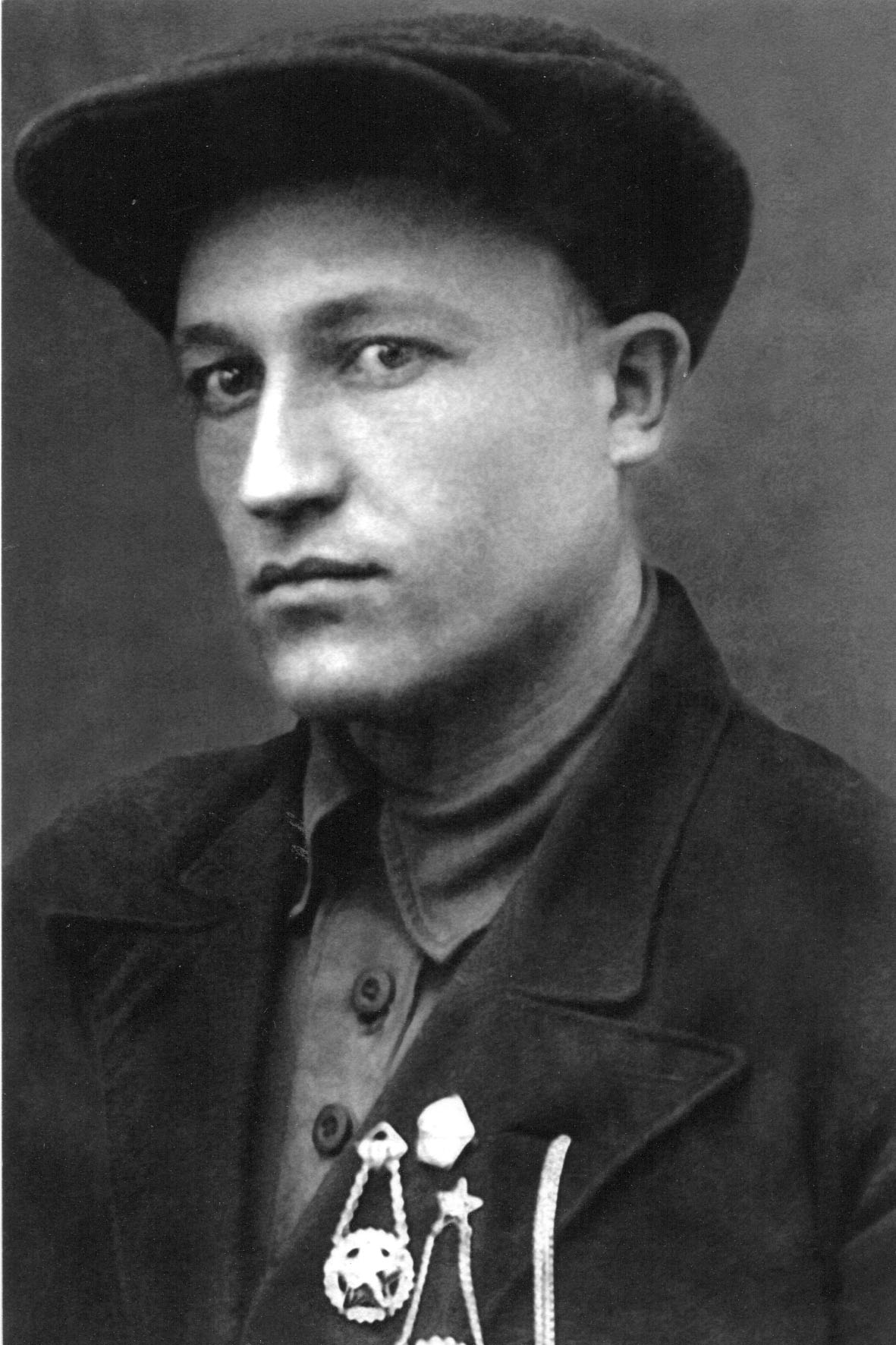 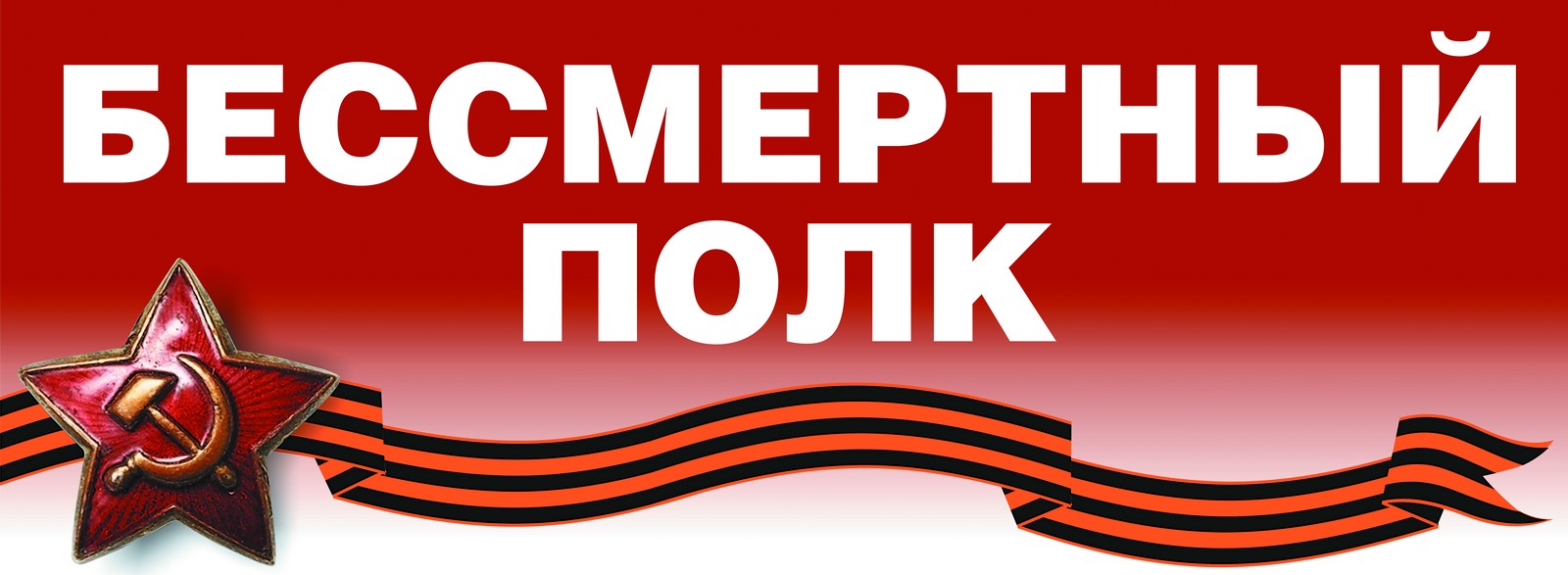 Сидоров Иван Дмитриевич(1915 – 1941гг.)Воевал в партизанском отряде. Расстрелян фашистами. Награждён медалью «За отвагу» (посмертно).